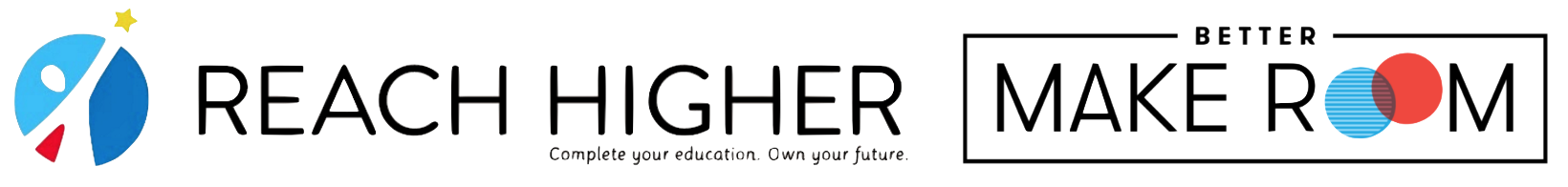 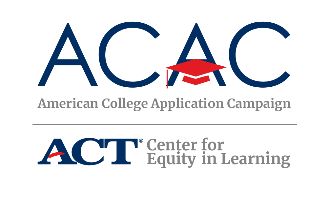 College Signing Day: Frequently Asked QuestionsWhat is College Signing Day?Reach Higher is celebrating College Signing Day on May 1! May 1 is the deadline by which many high school seniors tell colleges where they plan to attend in the fall. We are thrilled to invite schools and communities to join us by hosting celebrations for all students who commit to continue their education or join the military after high school. What does a College Signing Day event look like?The event can take a lot of forms. Make your event one that celebrates your students. This can be an intimate celebration of students in your classroom, a pep rally, school spirit day, or lots of other options! Make your day a reflection of your students and community. Check out our College Signing Day toolkit for examples and resources.What are the steps for registering a College Signing Day?Register your event at  
Let us know when and where you’re going to celebrate!Download the toolkit.
Look through our toolkit, and use our templates to help you plan the details of your event.Set the date.
College Signing Day is  the deadline when most students must make their college decisions. Be sure to post on social media on May 1st , but you can celebrate your College Signing Day event anytime that works best for your students!Celebrate!Share your event on social media by using #CollegeSigningDay and #BetterMakeRoom on social 	media. When is the best time to hold a College Signing Day event?We want you to find a date and time that works best for you and your school. Most College Signing Day events run from late April to early June. We will be celebrating on  but we encourage you to find a date/time that works best for you and your students. There is no right or wrong way to host a college signing day event, so feel free to be flexible and creative!What if students attend school online or are not physically on a campus?We've had some wonderful College Signing Day events that were celebrated completely online! One school organized an online hangout with their students so they could communicate and hold signs sharing their college plans. You can also work on having your students share on social media on May 1 using the hashtags #CollegeSigningDay and #BetterMakeRoom. We’ll be on the lookout so that we can share and retweet!What’s an inclusive approach for students who are planning to directly enter the workforce after graduation?We celebrate students who are also going into the workforce or joining the military. You can recognize these students in the same way you would recognize a student declaring which college they are planning to attend after high school. Encourage students to make signs sharing where they are going or the job they are planning to work in once they graduate high school. This is also a great opportunity to have a conversation with your students about opportunities for post-secondary education, even if students plan to start later or to take a gap year.How can I fund my College Signing Day event?Where can I see examples of other College Signing Day events?You can check out the #CollegeSigningDay hashtag on Twitter and Instagram for posts from schools and students.Where can I get more information about College Signing Day?Web: Email: info@reachhigher.orgSocial:Facebook, Instagram, Twitter, Linkedin: @ReachHigher Facebook, Instagram, Twitter, Snapchat, TikTok: @BetterMakeRoom  Want to do more to celebrate your students and build a college-going culture?Consider hosting a College Application Completion event in the fall. Email: ACAC@act.orgTwitter: @American_CACFacebook: @AmericanCACInstagram: @American_CAC